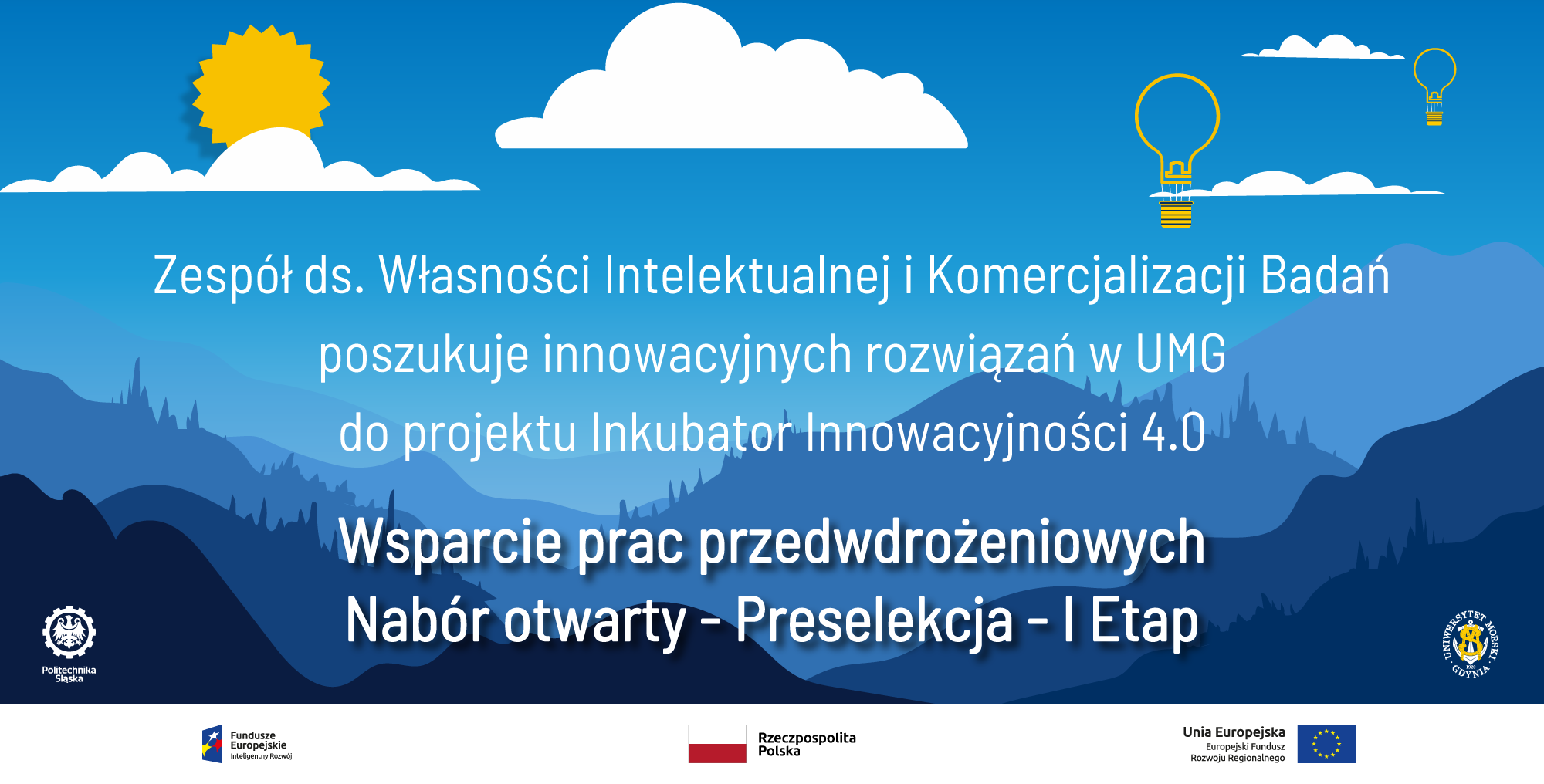 Formularz zgłoszeniowy Inkubator Innowacyjności 4.0I ETAP  - PRESELEKCJAWsparcie rozwiązań Zespołów badawczych UMG w zakresie realizacji prac przedwdrożeniowych mających na celu dostosowanie ich do potrzeb zainteresowanego nabywcy jest możliwe dzięki dofinansowaniu UMG w ramach program pod nazwą „Inkubator Innowacyjności 4.0” realizowanego w ramach projektu pozakonkursowego pn. „Wsparcie zarządzania badaniami naukowymi i komercjalizacja wyników prac B+R w jednostkach naukowych i przedsiębiorstwach” w ramach Programu Operacyjnego Inteligentny Rozwój 2014-2020 (Działanie 4.4).Tytuł innowacyjnego rozwiązania zgłaszanego do projektu II 4.0Dane Wnioskodawcy zgłaszającego innowacyjne rozwiązanie2.1 Wydział2.2 Instytut/Katedra/Zakład2.3 Imię i nazwisko Kierownika Projektu2.4 Imiona i nazwiska członków Zespołu Projektowego2.4 Dane kontaktowe Kierownika Projektu (e-mail, nr telefonu)Opis innowacyjnego rozwiązania(Maksymalnie 1 strona A4, proszę przedstawić w jasny sposób czego dotyczy rozwiązanie; proszę określić cele planowanych prac przedwdrożeniowych; proszę określić zapotrzebowanie na prace przedwdrożeniowe w zakresie praktycznego wykorzystania otrzymanych rezultatów) Opis istoty rozwiązania Obszar zastosowania (branża) Zalety, korzyści, przewagi nad podobnymi rozwiązaniamiProszę wskazać KIS (Krajową Inteligentną Specjalizację) najlepiej oddającą przedmiot rozwiązania:KIS 1. Zdrowe społeczeństwoKIS 2. Innowacyjne technologie, procesy i produkty sektora rolno-spożywczego i leśno-drzewnegoKIS 3. Biotechnologiczne i chemiczne procesy, bioprodukty i produkty chemii specjalistycznej oraz inżynierii środowiskaKIS 4. Wysokosprawne, niskoemisyjne i zintegrowane układy wytwarzania, magazynowania, przesyłu i dystrybucji energiiKIS 5. Inteligentne i energooszczędne budownictwoKIS 6. Rozwiązania transportowe przyjazne środowiskuKIS 7. Gospodarka o obiegu zamkniętym – woda, surowce kopalne, odpadyKIS 8. Wielofunkcyjne materiały i kompozyty o zaawansowanych właściwościach, w tym nanoprocesy i nanoproduktyKIS 9. Elektronika i fotonikaKIS 10. Inteligentne sieci i technologie informacyjno-komunikacyjne oraz geoinformacyjne  KIS 11. Elektronika drukowana, organiczna i elastycznaKIS 12. Automatyzacja i robotyka procesów technologicznychKIS 13. Inteligentne technologie kreacyjneKIS 14. Innowacyjne technologie morskie w zakresie specjalistycznych jednostek pływających, konstrukcji morskich i przybrzeżnych oraz logistyki opartej o transport morski i śródlądowyProszę wskazać czy rozwiązanie wpisuje się w technologie środowiskowe, których użytkowanie przyczynia się do ograniczenia negatywnego wpływu produkcji i usług na środowisko:Tak Nie6. Proszę wskazać słowa kluczowe dot. rozwiązania      (max. 5 – odpowiednio w j. polskim i j. angielskim)7. Proszę wskazać publikacje dot. rozwiązania7.1 Lista publikacji i innych publicznych wypowiedzi dotyczących rozwiązania.7.2 Planowane upowszechnienie wiedzy o rozwiązaniu – rodzaj i data (mm-rrrr) 8. Prawa własności przemysłowej dot. rozwiązaniaProszę wskazać właściwą odpowiedz i uzupełnij, jeśli dotyczy.Zgłoszenie patentowe/patent, wskaż nr zgłoszenia lub prawa ochronnego ...……………………………………………………………………………………………………………Zgłoszenie wzoru użytkowego/ wzór użytkowy, wskaż nr zgłoszenia lub prawa ochronnego ...………………………………………………………………………………………………Zgłoszenie wzoru przemysłowego/ wzoru przemysłowego, wskaż nr zgłoszenia lub prawa ochronnego ...…………………………………………………………………………..………..9. Proszę wskazać czy innowacyjne rozwiązanie jest efektem ukończonych w przeszłości prac badawczych?TakNie10. Proszę wskazać dotychczasowe źródło finansowania innowacyjnego rozwiązania – Proszę zaznaczyć właściwą odpowiedz i uzupełnij, jeśli dotyczyw ramach środków krajowych i strukturalnych, wskaż jakich ………………………………………………………………………………………………………………………..przez partnera przemysłowego, wskaż jakiego ………………………………………………………………………………………………………………………..ze środków Wydziału/ Katedry/Instytutu/Zakładuze środków własnychprywatny sponsor, wskaż jaki ………………………………………………………………………………..inne, jakie ……………………………………………………………………………………………………………..nie dotyczy11. Proszę wskazać zasięg zgłaszanego rozwiązania:regionalny/lokalnykrajowyeuropejskiświatowy12. Proszę wskazać szacowany czas niezbędny do przeprowadzenia prac przedwdrożeniowych:1-6 miesięcy6-12 miesięcy12-24 miesiące>24 miesiące13. Proszę wskazać poziom TRL odpowiadający zaawansowaniu zgłaszanego rozwiązania:Poziom gotowości wdrożeniowej TRL – (Technology Readiness Level) służy do określenia gotowości technologicznej danego rozwiązania. Gotowość technologiczna określa drogę do wdrożenia rozwiązania do sfery społeczno-gospodarczej. Poziom 2 – sformułowano koncepcję technologicznąPoziom 3 – przeprowadzono eksperymentalny dowód na słuszność koncepcji Poziom 4 – przeprowadzono walidację technologii w warunkach laboratoryjnychPoziom 5 – dokonano walidacji technologii w środowisku zbliżonym do rzeczywistychPoziom 6 – dokonano demonstracji technologii w środowisku zbliżonym do rzeczywistegoPoziom 7 – dokonano demonstracji prototypu systemu w otoczeniu operacyjnymPoziom 8 – zakończono badania i demonstracje ostatecznej wersji technologiiPoziom 9 – działanie systemu udowodniono w środowisku operacyjnym i uruchomiono  produkcję  na skalę przemysłową – gotowe rozwiązanie.14. Proszę wskazać przedmiot własności intelektualnej opisującej zgłoszone rozwiązanie: Wynalazek Wzór użytkowyWzór przemysłowy Know-howTechnologiaOprogramowanie Baza danychUtwór (publikacja)15. Proszę wskazać ilość projektów zrealizowanych w UMG do dziś we współpracy z partnerem przemysłowym:<55-10>1016. Proszę wskazać czy zgłaszane innowacyjne rozwiązanie zostanie dostosowane do potrzeb konkretnego przedsiębiorstwa:Tak (forma nawiązanej relacji: list intencyjny, umowa, inna …………………………….) Nie17. Proszę wskazać rodzaj zainteresowania partnera przemysłowego zgłaszanym rozwiązaniem: udostępnienie w drodze licencji kupnogotowość do częściowego współfinansowania dalszych działań zmierzających do wdrożenia rozwiązaniainne ……………………………………………………………………………………………………………….18. Proszę wskazać zidentyfikowane potrzeby nabywcy zainteresowanego zgłaszanym rozwiązaniem  19. Proszę o przedstawienie innych konkurencyjnych rozwiązań (jeżeli występują)20. Proszę wskazać wartość (cenę) rynkową podobnego rozwiązania, jeśli występuje21. Proszę wskazać szacowany budżet niezbędny do podniesienia poziomu gotowości technologicznej zgłaszanego rozwiązania 0 - 20 000 zł20 000 zł – 60 000 zł60 000 zł – 100 000 złtrudne do szacowania22. Proszę wskazać oczekiwane wsparcie od Zespołu ds. Własności Intelektualnej i Komercjalizacji Badań w ramach realizacji prac przedwdrożeniowych w projekcie Inkubator Innowacyjności 4.0:zakup materiałów i surowców zakup zewnętrznych usług badawczych, analiz, raportów oraz ekspertyzzakup oprogramowania i licencji na oprogramowaniekoszty krajowej i zagranicznej ochrony własności intelektualnejkoszty organizacji oraz udziału w szkoleniach lub konferencjachpromocja rozwiązania na wystawach, targach branżowychwycena i plan komercjalizacjizakup zewnętrznych opracowań, wydawnictw oraz dostępu do zbiorów informacjiinne23. Proszę określić czy zespół badawczy zgłaszający rozwiązanie byłby gotowy do powołania innowacyjnego start-upu w formie spółki spin-off lub spin-out celem dalszego rozwoju rynkowego rozwiązania:Start-up - młode innowacyjne przedsiębiorstwo poszukujące powtarzalnego, skalowanego i rentownego modelu biznesowego, który zapewniłby mu zyskowny wzrost. Finansowanie działalności start-upów odbywa się z wykorzystaniem środków ich założycieli, aniołów biznesu i funduszy venture capital. Popularnym narzędziem wspierania rozwoju i wzrostu start-upów są w szczególności programy akceleracyjne.spółki typu spin-off – to nowe przedsiębiorstwo, które zostało założone przez co najmniej jednego pracownika instytucji naukowej lub badawczej, albo studenta bądź absolwenta uczelni oraz przez uczelnię lub jednostkę organizacyjną uczelni powołaną do komercjalizacji dóbr intelektualnych uczelni w celu komercjalizacji innowacyjnych pomysłów lub technologii. Przedsiębiorstwo typu spin-off jest zwykle powiązane osobowo i kapitałowo z uczelnią, co w konsekwencji oznacza bliską współpracę obu stron.spółki typu spin-out - to nowe przedsiębiorstwo, które zostało założone przez co najmniej jednego pracownika instytucji naukowej lub badawczej, albo studenta bądź absolwenta uczelni oraz przez uczelnię lub jednostkę organizacyjną uczelni powołaną do komercjalizacji dóbr intelektualnych uczelni w celu komercjalizacji innowacyjnych pomysłów lub technologii. Przedsiębiorstwo typu spin-out jest zwykle niezależne osobowo i kapitałowo od swojej uczelni, jednak często z nią współpracuje na zasadach rynkowych.Zdecydowanie takZdecydowanie nieNie ma zdania24. Proszę określić jakiej pomocy oczekujesz od Zespołu ds. Własności Intelektualnej i Komercjalizacji Badań? 